LEI Nº 3.001/2022 – DE 31 DE AGOSTO DE 2022.DISPÕE SOBRE A ABERTURA DE CRÉDITO ADICIONAL SUPLEMENTAR NO ORÇAMENTO DO MUNICÍPIO DE QUILOMBO PARA O ANO DE 2022.O Prefeito Municipal de Quilombo, Estado de Santa Catarina, no uso de suas atribuições legais, FAZ SABER, a todos os habitantes do Município de Quilombo, que a Câmara de Vereadores aprovou e eu sanciono a seguinte Lei:Art.1º Fica o chefe do Poder Executivo Municipal, autorizado a abrir crédito adicional suplementar no orçamento do Município de Quilombo, no ano de 2022, no valor de R$ 710.000,00 (Setecentos e dez mil reais) na dotação abaixo discriminada e constante dos anexos da Lei Municipal nº 2.970/2021 de 25 de novembro de 2021, a saber:Art.2º O recurso para abertura do crédito suplementar, de que trata o artigo anterior, decorrerá do provável e/ou excesso de arrecadação na fonte de recurso 00 – Recursos Ordinários.Art.3 Esta Lei entra em vigor na data de sua publicação.Gabinete do Executivo Municipal, em 31 de agosto de 2022.VANDERLEI BANDIERAPrefeito Municipal em Exercício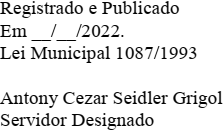 CLASSIFICAÇÃOESPECIFICAÇÃOESPECIFICAÇÃOCÓDIGOÓrgãoSECRETARIA DE AGRICULTURA E MEIO AMBIENTESECRETARIA DE AGRICULTURA E MEIO AMBIENTE10UnidadeDEPARTAMENTO DE AGRICULTURADEPARTAMENTO DE AGRICULTURA01FunçãoAgriculturaAgricultura20Sub-funçãoExtensão RuralExtensão Rural606ProgramaPORTEIRA ADENTROPORTEIRA ADENTRO0029AçãoINCENTIVOS DO PROGRAMA PORTEIRA A DENTRO/AGRICULTURAINCENTIVOS DO PROGRAMA PORTEIRA A DENTRO/AGRICULTURA2.056DespesaModalidade de AplicaçãoFonte de RecursoValor (R$)(165)Aplicação Direta – 3.3.9001.00 – Recursos Ordinários710.000,00Valor Total R$:Valor Total R$:Valor Total R$:710.000,00